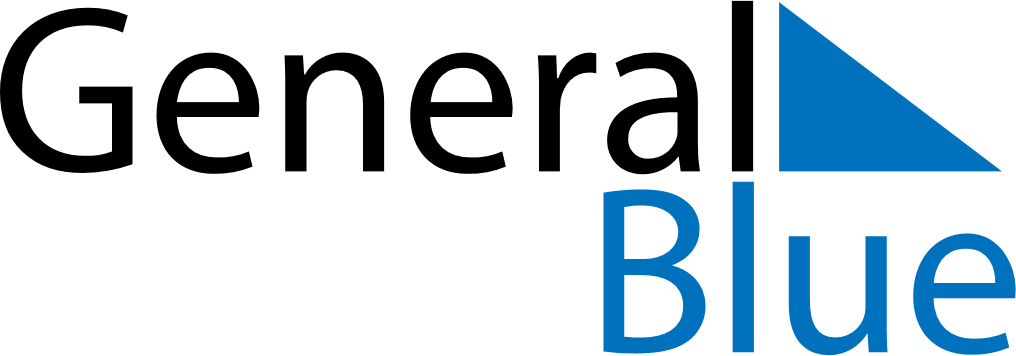 August 2024August 2024August 2024August 2024August 2024August 2024Huerta del Rey, Castille and Leon, SpainHuerta del Rey, Castille and Leon, SpainHuerta del Rey, Castille and Leon, SpainHuerta del Rey, Castille and Leon, SpainHuerta del Rey, Castille and Leon, SpainHuerta del Rey, Castille and Leon, SpainSunday Monday Tuesday Wednesday Thursday Friday Saturday 1 2 3 Sunrise: 7:07 AM Sunset: 9:32 PM Daylight: 14 hours and 24 minutes. Sunrise: 7:08 AM Sunset: 9:30 PM Daylight: 14 hours and 22 minutes. Sunrise: 7:09 AM Sunset: 9:29 PM Daylight: 14 hours and 20 minutes. 4 5 6 7 8 9 10 Sunrise: 7:10 AM Sunset: 9:28 PM Daylight: 14 hours and 18 minutes. Sunrise: 7:11 AM Sunset: 9:27 PM Daylight: 14 hours and 15 minutes. Sunrise: 7:12 AM Sunset: 9:26 PM Daylight: 14 hours and 13 minutes. Sunrise: 7:13 AM Sunset: 9:24 PM Daylight: 14 hours and 11 minutes. Sunrise: 7:14 AM Sunset: 9:23 PM Daylight: 14 hours and 9 minutes. Sunrise: 7:15 AM Sunset: 9:22 PM Daylight: 14 hours and 6 minutes. Sunrise: 7:16 AM Sunset: 9:20 PM Daylight: 14 hours and 4 minutes. 11 12 13 14 15 16 17 Sunrise: 7:17 AM Sunset: 9:19 PM Daylight: 14 hours and 2 minutes. Sunrise: 7:18 AM Sunset: 9:18 PM Daylight: 13 hours and 59 minutes. Sunrise: 7:19 AM Sunset: 9:16 PM Daylight: 13 hours and 57 minutes. Sunrise: 7:20 AM Sunset: 9:15 PM Daylight: 13 hours and 54 minutes. Sunrise: 7:21 AM Sunset: 9:14 PM Daylight: 13 hours and 52 minutes. Sunrise: 7:22 AM Sunset: 9:12 PM Daylight: 13 hours and 49 minutes. Sunrise: 7:23 AM Sunset: 9:11 PM Daylight: 13 hours and 47 minutes. 18 19 20 21 22 23 24 Sunrise: 7:24 AM Sunset: 9:09 PM Daylight: 13 hours and 44 minutes. Sunrise: 7:25 AM Sunset: 9:08 PM Daylight: 13 hours and 42 minutes. Sunrise: 7:26 AM Sunset: 9:06 PM Daylight: 13 hours and 39 minutes. Sunrise: 7:27 AM Sunset: 9:05 PM Daylight: 13 hours and 37 minutes. Sunrise: 7:28 AM Sunset: 9:03 PM Daylight: 13 hours and 34 minutes. Sunrise: 7:30 AM Sunset: 9:02 PM Daylight: 13 hours and 32 minutes. Sunrise: 7:31 AM Sunset: 9:00 PM Daylight: 13 hours and 29 minutes. 25 26 27 28 29 30 31 Sunrise: 7:32 AM Sunset: 8:58 PM Daylight: 13 hours and 26 minutes. Sunrise: 7:33 AM Sunset: 8:57 PM Daylight: 13 hours and 24 minutes. Sunrise: 7:34 AM Sunset: 8:55 PM Daylight: 13 hours and 21 minutes. Sunrise: 7:35 AM Sunset: 8:54 PM Daylight: 13 hours and 18 minutes. Sunrise: 7:36 AM Sunset: 8:52 PM Daylight: 13 hours and 16 minutes. Sunrise: 7:37 AM Sunset: 8:50 PM Daylight: 13 hours and 13 minutes. Sunrise: 7:38 AM Sunset: 8:49 PM Daylight: 13 hours and 10 minutes. 